 Classes maternellesLe matinAprès-midiClasses élémentairesMatinAprès-midi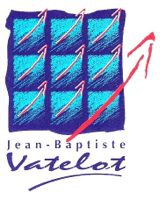 Un accueil  et des sorties décaléesAccueilSortiePS8h3011h30MS8h1511h25GS8h0511h20AccueilSortiePS13h2016h20MS13h2516h25GS13h3516h30AccueilSortieCm1 et Cm1/28h10Cm211h20Ce28h20Cm1/211h25Cp et Ce18h25Cm1 et Ce211h30Cm28h30Cp et Ce111h35AccueilSortieCm1 et Cm1/213h30Cm216h20Ce213h25Cm1/216h25Cp et Ce113h30Cm1 et Ce216h30Cm213h35Cp et Ce116h35